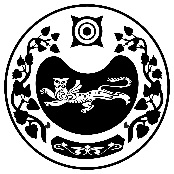           РОССИЯ ФЕДЕРАЦИЯЗЫ				РОССИЙСКАЯ ФЕДЕРАЦИЯ           ХАКАС РЕСПУЛИКАЗЫ                                                     РЕСПУБЛИКА ХАКАСИЯ                                           АFБАН ПИЛТÍРÍ  РАЙОНЫ			             УСТЬ-АБАКАНСКИЙ РАЙОН             ПỸỸР ПИЛТÍРÍ  ААЛ ЧŐБÍ                                                      АДМИНИСТРАЦИЯ               АДМИНИСТРАЦИЯЗЫ                                              УСТЬ-БЮРСКОГО СЕЛЬСОВЕТАПОСТАНОВЛЕНИЕ от 03.11.2023г.                                      с. Усть-Бюр                                   № 85-пО внесении изменений в постановление № 115-п от 08.10.2015г. «Об утверждении муниципальной программы «Развитие культуры на территории Усть-Бюрского сельсовета» В целях создания и сохранения единого культурного пространства на территории Усть-Бюрского сельсовета и обеспечения доступности населения к культурным ценностям  ПОСТАНОВЛЯЮ:1.Внести изменения в постановление № 115-п от 08.10.2015 года «Об утверждении муниципальной программы «Развитие культуры на территории Усть-Бюрского сельсовета» согласно приложению.                                                                                                                             2.Финансирование данной программы осуществлять в пределах сметы расходов Усть-Бюрского сельсовета.3. Контроль за выполнением настоящего Постановления оставляю за собой.Глава Усть-Бюрского сельсовета                                                                  Е.А. ХаритоноваПриложениек постановлению главыУсть-Бюрского сельсовета№ 85-п от 03.11.2023г.Муниципальная программа «Развитие культуры на территории Усть-Бюрского сельсовета» с. Усть-Бюр2015 г.СОДЕРЖАНИЕСодержание……………………………………………………………………………... 2Паспорт Программы ...…………………………………………………………………..31. Содержание проблемы и обоснование необходимости еерешения программными методами……………………………………………………..42. Цели и задачи Программы………………………………………………………… 53. Перечень целевых показателей эффективности Программы ……………………..64. Срок реализации Программы……………………………………………………….. 65. Финансовое обеспечение Программы…………………………………………….... 66. Ожидаемые социально-экономические результаты реализацииПрограммных мероприятий………………………………………………………….....67.  Управление программой и механизм ее реализации……………………………..7Приложение…………………………………………………………………………….8ПАСПОРТмуниципальной программы«Развитие культуры на территории Усть-Бюрского сельсовета»1. Содержание проблемы и обоснование необходимости еерешения программными методамиОсобенностью современного этапа развития общества является возрастание социальной роли культуры как одного из фактов, организующих духовную жизнь людей. При этом культура выступает не только как духовный опыт человечества, но и как особая реальность, формирующая способность каждого человека к творчеству, закладывающая основы человеческого существования, способности сохранить ценности и формы цивилизованной жизни. Необходимым критерием культурного развития общества является наличие необходимых условий для проявления и развития творческих сил, способностей и талантов человека.Решение вопросов, направленных на улучшение культурной составляющей качества жизни населения, определяются реализацией полномочий органов местного самоуправления в сфере культуры и необходимость решения данных проблем на основе программно-целевого метода.    В ведении администрации Усть-Бюрского сельсовета находятся: муниципальное казенное учреждение «Усть-Бюрский СДК», централизованная бухгалтерия. Реализация мероприятий муниципальной программы «Развитие культуры на территории Усть-Бюрского сельсовета» позволит поддерживать и развивать все направления сферы культуры, наиболее эффективно использовать финансовые ресурсы, обеспечивать выполнение функций, возложенных на подведомственное учреждение культуры.2. Основные цели и задачи реализации ПрограммыЦелью Программы: Создание и сохранение единого культурного пространства на территории поселения. Обеспечение доступности населения поселения к культурным ценностям и удовлетворения культурных потребностей граждан.Задачи программы:1. Сохранение и популяризация историко-культурного наследия поселения.2. Участие в сохранении, возрождении и развитии местного традиционного народного художественного творчества.3. Проведение программных массовых и праздничных культурно-массовых мероприятий в соответствии с планом.4. Повышение качества библиотечного обслуживания.5. Проведение мероприятий, направленных на подъём уровня культуры, воспитания патриотизма, гражданственности, развитие моральных, этических качеств жителей. 6. Поддержка талантливых и одарённых молодых граждан.3. Перечень целевых показателей.4. Сроки реализации ПрограммыСрок реализации Программы 2021-2026 годы.5. Финансовое обеспечение Программы.Общий объем финансирования программы составляет 29 458 296 рублей, в том числе по годам: 2021 год – 4 619 850 руб.2022 год – 4 702 200 руб.2023 год – 4 586 346 руб.2024 год – 5 183 300 руб.2025 год – 5 183 300 руб.2026 год – 5 183 300 руб.        Источник финансирования программы – бюджет администрации Усть-Бюрского сельсовета.        Объем средств может ежегодно уточняться в установленном порядке.        Финансовое средства, предусмотренные на реализацию мероприятий программы представлены в приложении №2.  6. Ожидаемые социально-экономические результаты реализации Программных мероприятий    Выполнение мероприятий настоящей Программы позволит решить проблемные вопросы развития культуры на селе, сохранения материальной базы учреждений культуры, организации культурно - досуговой деятельности.Реализация программы позволит регулировать проблемные вопросы сельской культуры, снимет социальную напряженность в части свободного времени сельских жителей. Позволит повышению эффективности и качества культурно-досуговой деятельности.7. Управление программой и механизм ее реализации.  Администрация Усть-Бюрского сельсовета осуществляет контроль и несет ответственность за выполнение мероприятий Программы, рациональное использование выделяемых бюджетных средств, издает нормативные акты, направленные на выполнение соответствующих программных мероприятий.Общий контроль за реализацией и контроль текущих мероприятий осуществляет глава Усть-Бюрского сельсовета.  Приложение №1к муниципальной программе «Развитие культуры на территории  Усть-Бюрского сельсовета»Перечень основных мероприятий Наименование ПрограммыМуниципальная Программа«Развитие культуры на территории Усть-Бюрского сельсовета»Ответственный исполнительАдминистрация Усть-Бюрского сельсоветаЦель ПрограммыСоздание и сохранение единого культурного пространства на территории поселения. Обеспечение доступности населения поселения к культурным ценностям и удовлетворения культурных потребностей граждан.Задачи Программы1. Сохранение и популяризация историко-культурного наследия поселения.2. Участие в сохранении, возрождении и развитии местного традиционного народного художественного творчества.3. Проведение программных массовых и праздничных культурно-массовых мероприятий в соответствии с планом.4. Повышение качества библиотечного обслуживания.5. Проведение мероприятий, направленных на подъём уровня культуры, воспитания патриотизма, гражданственности, развитие моральных, этических качеств жителей. 6. Поддержка талантливых и одарённых молодых граждан.Целевые показатели эффективности Программы- Рост численности населения, участвующих в праздничных культурно-массовых мероприятиях на 20%;- Рост численности населения, участвующих в мероприятиях, направленных на подъём уровня культуры, воспитания патриотизма, гражданственности, развитие моральных, этических качеств жителей на 15%;- Рост численности мероприятий, в поддержку талантливых и одарённых молодых граждан на 5%;- Рост численности участников кружков, клубов по интересам на 1%;- Рост численности участников, принявших участие в районных фестивалях, конкурсах, смотрах на 1%;- Рост численности читателей библиотеки на 10%;- Рост численности участников библиотечных мероприятий на 5%.Объем и источникифинансирования ПрограммыОбщий объем финансирования составляет 29 458 296 рублей в том числе по годам:2021 год – 4 619 850 руб.2022 год – 4 702 200 руб.2023 год – 4 586 346 руб.2024 год – 5 183 300 руб.2025 год – 5 183 300 руб.2026 год – 5 183 300 руб.Ожидаемые социально-экономические результаты реализации ПрограммыВыполнение мероприятий настоящей Программы позволит решить проблемные вопросы развития культуры на селе, сохранения материальной базы учреждений культуры, организации культурно - досуговой деятельности.Реализация программы позволит регулировать проблемные вопросы сельской культуры, снимет социальную напряженность в части свободного времени сельских жителей. Позволит повышению эффективности и качества культурно-досуговой деятельности.ПриложенияПриложение 1: Перечень основных мероприятий Приложение 2: Финансовое обеспечение Программы№п/пНаименование целевых индикаторов, показателейЕд.измер.2021г2022г2023г2024г2025г2026гитоговое значение1Рост численности населения, участвующих в праздничных культурно-массовых мероприятиях %2020202020201202Рост численности населения, участвующих в мероприятиях, направленных на подъем уровня культуры, воспитания патриотизма, гражданственности, развитие моральной, этических качеств жителей  %151515151515903Рост численности мероприятий, в поддержку талантливых и одарённых молодых граждан%555555304Рост численности участников кружков, клубов по интересам%11111165Рост численности участников, принявших участие в районных фестивалях, конкурсах, смотрах%11111166Рост численности читателей библиотеки%101010101010607Рост численности участников библиотечных мероприятий%55555530N 
п/пНаименование мероприятияОбъем финансирования тыс. рублей      Объем финансирования тыс. рублей      Объем финансирования тыс. рублей      Объем финансирования тыс. рублей      Объем финансирования тыс. рублей      Объем финансирования тыс. рублей      Объем финансирования тыс. рублей      Ответственный
исполнительN 
п/пНаименование мероприятия2021г.2022г.2023 г.2024г.2025г.2026г.всегоОтветственный
исполнитель1. Обеспечение развития отрасли культуры                       1. Обеспечение развития отрасли культуры                       1. Обеспечение развития отрасли культуры                       1. Обеспечение развития отрасли культуры                       1. Обеспечение развития отрасли культуры                       1. Обеспечение развития отрасли культуры                       1. Обеспечение развития отрасли культуры                       1. Обеспечение развития отрасли культуры                       1. Обеспечение развития отрасли культуры                       1. Обеспечение развития отрасли культуры                       1.1Обеспечение деятельности подведомственных учреждений (дома культуры)2 2886502 7184002 4951462 8723002 8723002 87230016 119 096Администрация Усть-Бюрского сельсовета1.1.1.Расходы на выплату персоналу казенных учреждений 862 8001 4550001 2006001 8335001 8335001 8335009 018 900Администрация Усть-Бюрского сельсовета1.1.2.Иные закупки товаров работ и услуг для обеспечения государственных (муниципальных) нужд1 4248501 2362001 2935461 0388001 0388001 0388007 070 996Администрация Усть-Бюрского сельсовета, МКУ «Усть-Бюрский СДК»1.1.3.Уплата налогов, сборов и иных платежей1 00027200100000029 200Администрация Усть-Бюрского сельсовета2. Региональный проект Республики Хакасия «Культурная среда» 2. Региональный проект Республики Хакасия «Культурная среда» 2. Региональный проект Республики Хакасия «Культурная среда» 2. Региональный проект Республики Хакасия «Культурная среда» 2. Региональный проект Республики Хакасия «Культурная среда» 2. Региональный проект Республики Хакасия «Культурная среда» 2. Региональный проект Республики Хакасия «Культурная среда» 2. Региональный проект Республики Хакасия «Культурная среда» 2. Региональный проект Республики Хакасия «Культурная среда» 2. Региональный проект Республики Хакасия «Культурная среда» 2.1Государственная поддержка отрасли культуры (в том числе софинансирование)ФБ 464 230515 300Администрация Усть-Бюрского сельсовета2.1Государственная поддержка отрасли культуры (в том числе софинансирование)РХ 45 910515 300Администрация Усть-Бюрского сельсовета2.1Государственная поддержка отрасли культуры (в том числе софинансирование)МБ 5 160515 300Администрация Усть-Бюрского сельсоветаИтого по разделуИтого по разделу515 300515 3003. Обеспечение условий развития сферы культуры3. Обеспечение условий развития сферы культуры3. Обеспечение условий развития сферы культуры3. Обеспечение условий развития сферы культуры3. Обеспечение условий развития сферы культуры3. Обеспечение условий развития сферы культуры3. Обеспечение условий развития сферы культуры3. Обеспечение условий развития сферы культуры3. Обеспечение условий развития сферы культуры3. Обеспечение условий развития сферы культуры3.1Обеспечение деятельности подведомственных учреждений (централизованная бухгалтерия, группы хозяйственного обслуживания)1 8159001 9838002 0912002 3110002 3110002 31100012 823 900Администрация Усть-Бюрского сельсовета3.1.1Расходы на выплату персоналу государственных (муниципальных) органов1 5594001 8557001 9339002 0805002 0805002 08050011 590 500Администрация Усть-Бюрского сельсовета3.1.2Иные закупки товаров работ и услуг для обеспечения государственных (муниципальных) нужд256 500128 100157 300230 500230 500230 5001 233 400Администрация Усть-Бюрского сельсовета4. Культурно-массовые мероприятия по отдельному плану МКУ «Усть-Бюрский СДК»4. Культурно-массовые мероприятия по отдельному плану МКУ «Усть-Бюрский СДК»4. Культурно-массовые мероприятия по отдельному плану МКУ «Усть-Бюрский СДК»4. Культурно-массовые мероприятия по отдельному плану МКУ «Усть-Бюрский СДК»4. Культурно-массовые мероприятия по отдельному плану МКУ «Усть-Бюрский СДК»4. Культурно-массовые мероприятия по отдельному плану МКУ «Усть-Бюрский СДК»4. Культурно-массовые мероприятия по отдельному плану МКУ «Усть-Бюрский СДК»4. Культурно-массовые мероприятия по отдельному плану МКУ «Усть-Бюрский СДК»4. Культурно-массовые мероприятия по отдельному плану МКУ «Усть-Бюрский СДК»4. Культурно-массовые мероприятия по отдельному плану МКУ «Усть-Бюрский СДК»ВсегоВсего4 61985029 458 296